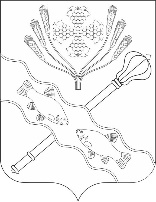 РОССИЙСКАЯ ФЕДЕРАЦИЯРОСТОВСКАЯ ОБЛАСТЬМУНИЦИПАЛЬНОЕ ОБРАЗОВАНИЕ«КОНСТАНТИНОВСКИЙ РАЙОН»АДМИНИСТРАЦИЯ КОНСТАНТИНОВСКОГО РАЙОНАПОСТАНОВЛЕНИЕОб утверждении плана реализации муниципальной программы Константиновского района «Обеспечение общественного порядка и профилактика правонарушений» на 2022 годВ соответствии с постановлением Администрации Константиновского района от 30.10.2018 года № 1026 «Об утверждении муниципальной программы Константиновского района «Обеспечение общественного порядка и профилактика правонарушений», и постановлением Администрации Константиновского района от 26.02.2018 года № 155 «Об утверждении методических рекомендаций по разработке и реализации муниципальных программ Константиновского района», руководствуясь частью 9 статьи 52 Устава муниципального образования «Константиновский район», Администрация Константиновского района постановляет:1. Утвердить план реализации муниципальной программы Константиновского района «Обеспечение общественного порядка и профилактика правонарушений» на 2022 год согласно приложению к настоящему постановлению.  2. Постановление вступает в силу с момента его подписания, подлежит  размещению на сайте www.konstadmin.ru., применяется к правоотношениям, возникшим с 01.01.2022 года.  3. Контроль за исполнением данного постановления возложить на заместителя главы Администрации Константиновского района Абрамова Д.В.    Глава Администрации Константиновского района                                        		В.Е. КалмыковПостановление вноситСектор правовой работы и противодействия коррупции Приложение  к постановлению Администрации Константиновского  района От_______________ №______ПЛАНреализации муниципальной программы Константиновского района«Обеспечение общественного порядка и профилактика правонарушений» на 2022 годот 28.12.2021г. Константиновскг. Константиновск№ 78/1301-П№п/пНомер и наименованиеОтветственный исполнитель, соисполнитель, участникОжидаемыйрезультат(краткое описание)Плановый срокреализацииОбъем расходов (тыс. рублей)Объем расходов (тыс. рублей)Объем расходов (тыс. рублей)Объем расходов (тыс. рублей)Объем расходов (тыс. рублей)№п/пНомер и наименованиеОтветственный исполнитель, соисполнитель, участникОжидаемыйрезультат(краткое описание)Плановый срокреализациивсегообластной бюджетфедеральный бюджетбюджет Константиновского районабюджеты поселенийбюджеты поселенийвнебюджетные источникивнебюджетные источники123456789101011111.Подпрограмма 1 «Противодействие коррупции в Константиновском районе»ХХХХХХХХХХХ2.Основное мероприятие 1.1. Совершенствование нормативного  правового регулирования в сфере противодействия коррупции, в том числе по вопросам деятельности комиссии по координации работы по противодействию коррупции в Константиновском районе (далее - комиссия)Заместитель главы  Администрации Константиновского района Абрамов Д.В.  (сектор правовой работы и противодействия коррупции Администрации Константиновского района Назаров П.П. Илюшин В.А.)приведение нормативных правовых актов Администрации Константиновского района в соответствие с федеральным законодательством, устранение имеющихся в них пробелов и противоречий, в том числе по вопросам деятельности комиссии; расширение практики участия в работе комиссии представителей институтов гражданского общества, экспертного и научного сообщества31.12.2022––––––––3.Мероприятие 1.1.1Разработка и утверждение планов противодействия коррупции в органах местного самоуправления Константиновского района Заместитель главы  Администрации Константиновского района Болотных В.И. (сектор правовой работы и противодействия коррупции Администрации Константиновского района Илюшин В.А.)создание основы для последовательной и наступательной работы по противодействию коррупцииДекабрь 2022 --------4.Контрольное мероприятия 1.1. Принятие нормативных правовых актов по вопросам противодействия коррупции, в соответствие с действующим законодательствомЗаместитель главы  Администрации Константиновского района Абрамов Д.В.  (сектор правовой работы и противодействия коррупции Администрации Константиновского района Назаров П.П., Илюшин В.А.) создание основы для эффективной работы по противодействию коррупции31.12.2022ХХХХХХХХ5.Основное мероприятие 1.2Оптимизация функционирования системы противодействия коррупцииЗаместитель главы  Администрации Константиновского района Болотных В.И. (сектор правовой работы и противодействия коррупции Администрации Константиновского района Илюшин В.А.)Предупреждение коррупционных правонарушений31.03.202230.06.202230.09.202231.12.2022--------6.Мероприятие 1.2.1Обеспечение деятельности комиссии по координации работы по противодействию коррупции в Константиновском районеЗаместитель главы  Администрации Константиновского района Болотных В.И. (сектор правовой работы и противодействия коррупции Администрации Константиновского района Илюшин В.А.)организация заседания комиссии по мере необходимости, но не реже 1 раза в квартал31.03.202230.06.202230.09.202231.12.2022--------7.Мероприятие 1.2.2Ежегодное рассмотрение на заседании комиссии по координации работы по противодействию коррупции в Константиновском районе отчета о выполнении муниципальной программы, плана противодействия коррупции.Заместитель главы  Администрации Константиновского района Болотных В.И. (сектор правовой работы и противодействия коррупции Администрации Константиновского района Илюшин В.А.)предупреждение коррупционных правонарушений, повышение эффективности профилактической деятельности размещение данного отчета в информационно-телекоммуникационной сети «Интернет» на официальном сайте Администрации Константиновского района в разделе «Противодействие коррупции»До 01.02.2022, следующего за отчетным годом--------8.Мероприятие 1.2.3Проведение антикоррупционного мониторинга оценки эффективности мер противодействия коррупции в Константиновском районеЗаместитель главы  Администрации Константиновского района Болотных В.И. (сектор правовой работы и противодействия коррупции Администрации Константиновского района Илюшин В.А.)проведение антикоррупционного мониторинга 1 раз в годДекабрь 2022--------9.Контрольное мероприятие 1.2.Утверждение отчетаоб исполнении плана реализации муниципальной программыЗаместитель главы  Администрации Константиновского района Болотных В.И. (сектор правовой работы и противодействия коррупции Администрации Константиновского района Назаров П.П., Илюшин В.А.)обеспечение оперативного контроля за реализацией муниципальной программы, представление отчета по итогам полугодия, 9 месяцев, за год Июль Октябрь За год до 20 марта года, следующего за отчетнымХХХХХХХХ10.Основное мероприятие 1.3.Повышение эффективности механизмов выявления, предотвращения и урегулирования конфликта интересов на муниципальной службе, в том числе проведение мониторинга участия лиц, замещающих отдельные муниципальные должности Константиновского района (далее - должностные лица) в управлении коммерческими и некоммерческими организациямиЗаместитель главы   Администрации Константиновского района Болотных В.И.. (сектор правовой работы и противодействия коррупции Администрации Константиновского района Илюшин В.А, общий отдел Администрации Константиновского района Тюменева И.В.)предотвращение коррупционных правонарушений, обеспечение соблюдения должностными лицами антикоррупционных требований, обязанностей, ограничений, запретов, в том числе запрета на их участие в управлении коммерческих или некоммерческих организацийДекабрь 2022––––----11.Мероприятие 1.3.1 Контроль за соблюдением лицами, замещающими должности муниципальной службы, требований законодательства о противодействии коррупции, касающихся предотвращения и урегулирования конфликта интересов, в том числе за привлечением таких лиц к ответственности в случае их несоблюдения.Заместитель главы  Администрации Константиновского района Болотных В.И.  (сектор правовой работы и противодействия коррупции Администрации Константиновского района Илюшин В.А., общий отдел Администрации Константиновского района Тюменева И.В.)предупреждение и выявление коррупционных правонарушений, формирование эффективной кадровой политики в Администрации районаДекабрь 2022 --------12.Мероприятие 1.3.2.Специалистам по кадровой работе принятие мер в части, касающейся ведения личных дел лиц, замещающих муниципальные должности и должности муниципальной службы, в том числе контроля за актуализацией сведений, содержащихся в анкетах, представляемых при назначении на указанные должности и поступлении на такую службу, об их родственниках и свойственниках в целях выявления возможного конфликта интересовЗаместитель главы  Администрации Константиновского района Абрамов Д.В. (общий отдел Администрации Константиновского района Тюменева И.В.)предупреждение и выявление коррупционных правонарушений, формирование эффективной кадровой политики в Администрации районаДекабрь 2022 --------13.Контрольной событие основного мероприятия 1.3.Проведение ежеквартального анализа анкетных данных содержащихся в личных делах муниципальных служащих с целью их актуализации.Заместитель главы  Администрации Константиновского района Абрамов Д.В. (общий отдел Администрации Константиновского района Тюменева И.В.)предупреждение и выявление возможного конфликта интересов,коррупционных правонарушений, формирование эффективной кадровой политики в Администрации районаНе реже 1 раза в кварталХХХХХХХХ14.Контрольное событие основного мероприятия 1.3.Проведение мониторинга по выявлению скрытой аффилированности, коррупционных и иных правонарушений в отношении факторов, содержащих признаки возникновения конфликта интересов.Заместитель главы Администрации Константиновского района Болотных В.И. (сектор правовой работы и противодействия коррупции Администрации Константиновского района Илюшин В.А..)предупреждение и выявление возникновения личной заинтересованности при исполнении муниципальными служащими должностных обязанностей, которая приводит или может привести к конфликту интересовдо 20 июля 2022ХХХХХХХХ15.Основное мероприятие 1.4. Осуществление антикоррупционной муниципальной экспертизы нормативных правовых актов Константиновского района и их проектов с учетом мониторинга соответствующей правоприменительной практики, практики участия в антикоррупционной экспертизе независимых экспертов, уполномоченных на проведение антикоррупционной экспертизыСектор правовой работы и противодействия коррупции,Администрация Константиновского района Назаров П.П.выявление в нормативных правовых актах и их проектах коррупциогенных факторов и их исключениеДекабрь 2022 ––––----16.Мероприятие 1.4.1Проведение антикоррупционной экспертизы нормативных правовых актов Администрации Константиновского района и их проектов с учетом мониторинга соответствующей правоприменительной практикиСектор правовой работы и противодействия коррупции Администрации Константиновского района Назаров П.П.предупреждение и выявление коррупционных правонарушений, реализация антикоррупционного законодательства по проведению антикоррупционной экспертизы нормативных правовых актов Константиновского района и их проектовДекабрь 2022--------17.Контрольное событие основного мероприятия 1.4.Выявление в нормативных правовых актах и их проектах коррупциогенных факторов и их исключениеСектор правовой работы и противодействия коррупции Администрации Константиновского района Назаров П.П.предупреждение и выявление коррупционных правонарушений, реализация антикоррупционного законодательства по проведению антикоррупционной экспертизы нормативных правовых актов Константиновского района и их проектов31.12.2022ХХХХХХХХ18.Основное мероприятие 1.5.Совершенствование мер по противодействию коррупции в сфере закупок товаров, работ, услуг для обеспечения муниципальных нуждСектор муниципальных закупок  Администрации Константиновского районаГанеева А.В.формирование эффективных условий по минимизации коррупционных проявлений на территории Константиновского района, предупреждение коррупционных правонарушенийне реже 1 раза в квартал--------19.Мероприятие 1.5.1Проведение мониторинга и выявление коррупционных рисков, в том числе причин и условий коррупции в деятельности органа местного самоуправления по осуществлению закупок для муниципальных нужд, и устранение выявленных коррупционных рисков  Сектор муниципальных закупок  Администрации Константиновского районаГанеева А.В.формирование эффективных условий по минимизации коррупционных проявлений на территории Константиновского района, предупреждение коррупционных правонарушенийне реже 1 раза в квартал--------20.Мероприятие 1.5.2Проведение работы по выявлению личной заинтересованности муниципальных служащих при осуществлении закупок, товаров, работ, услуг для обеспечения муниципальных нуждСектор муниципальных закупок  Администрации Константиновского районаГанеева А.В.формирование эффективных условий по минимизации коррупционных проявлений на территории Константиновского района, предупреждение коррупционных правонарушений 31.12.2022--------21.Контрольное событие основного мероприятия 1.5.Проведение претензионной работы за неисполнение обязательств по контрактам подрядчиком, исполнителем, поставщикомСектор муниципальных закупок  Администрации Константиновского районаГанеева А.В.формирование эффективных условий по минимизации коррупционных проявлений на территории Константиновского района, предупреждение коррупционных правонарушений 31.12.2022ХХХХХХХХ22.Основное мероприятие 1.6.Проведение среди всех социальных слоев населения социологических исследований в целях оценки уровня коррупции в Константиновском районе на основании методики, утвержденной Правительством Российской Федерации Сектор правовой работы и противодействия коррупции Администрации Константиновского районаИлюшин В.А..оценка уровня коррупции в Константиновском районе для принятия дополнительных мер по минимизации коррупционных проявлений в Константиновском районеАвгуст 2022 --------23.Мероприятие 1.6.1Проведение социологического опроса с помощью анонимного анкетирования населения по изучению мнения жителей Константиновского района о состоянии коррупции на территории Константиновского района и обобщение социологических исследований о состоянии коррупции в Константиновском районеСектор правовой работы и противодействия коррупции Администрации Константиновского района Илюшин В.А.Оценка уровня распространенности коррупционных отношений; выявление основных сфер коррупционных отношений; оценка открытости деятельности органов местного самоуправления Август 2022 --------24.Контрольное событие основного мероприятия 1.6.Отчет о результатах мониторинга общественного мнения по вопросам проявления коррупции в Константиновском районеСектор правовой работы и противодействия коррупцииАдминистрации Константиновского района Илюшин В.А.Оценка уровня распространенности коррупционных отношений; выявление основных сфер коррупционных отношений; оценка открытости деятельности органов местного самоуправления Сентябрь 2022ХХХХХХХХ25.Основное мероприятие 1.7.Повышение эффективности взаимодействия с институтами гражданского общества и гражданами, привлечение их к участию в противодействии коррупцииЗаместитель главы  Администрации Константиновского района Болотных В.И.обеспечение открытости при обсуждении принимаемых органами исполнительной власти мер по вопросам противодействия коррупции, своевременное получение информации о фактах коррупции в органах исполнительной власти и оперативное реагирование на неё31.12.2022--------26.Мероприятие 1.7.1Совершенствование взаимодействия органов местного самоуправления Константиновского района с субъектами общественного контроля Заместитель главы  Администрации Константиновского района Болотных В.И.предупреждение и выявление коррупционных правонарушений, формирование эффективной кадровой политики в Администрации района31.12.2022--------27.Мероприятие 1.7.4.Включение в учебные планы в старших классах муниципальных образовательных организаций Константиновского района учебных модулей, раскрывающих современные подходы к противодействию коррупции в Российской Федерации, в рамках изучения предметов правовой направленностиЗаведующий МУ «Отдел образования Администрации Константиновского района» Дьякова Е.Ю.формирование эффективной государственной политики в образовательных учреждениях Константиновского района по противодействию коррупции на территории Константиновского района31.12.2022--------28.Мероприятие 1.7.6.«Правовые лектории» для родителей (законных представителей) и обучающихся с приглашением сотрудников служб и ведомств системы профилактики в форме общешкольных собраний Заведующий МУ «Отдел образования Администрации Константиновского района» Дьякова Е.Ю.формирование эффективной государственной политики в образовательных учреждениях Константиновского района по противодействию коррупции на территории Константиновского районаСентябрь 2022--------29.Мероприятие 1.7.7.Лекции, круглые столы, открытые уроки по правовой тематике, правовое консультирование несовершеннолетних и родителей (законных представителей) в сфере защиты прав и законных интересов детей, в том числе в сфере государственной антикоррупционной политики, проводимые в образовательных организациях Константиновского района в рамках социально-гуманитарного проекта «Дни правового просвещения в Ростовской области»Заведующий МУ «Отдел образования Администрации Константиновского района» Дьякова Е.Ю.формирование эффективной государственной политики в образовательных учреждениях Константиновского района по противодействию коррупции на территории Константиновского районаДекабрь 2022--------30.Проведение единого урока прав человека, приуроченный Международному Дню прав человека (10 декабря)Заведующий МУ «Отдел образования Администрации Константиновского района» Дьякова Е.Ю.формирование эффективной государственной политики в образовательных учреждениях Константиновского района по противодействию коррупции на территории Константиновского районаДекабрь 2022 --------31.Проведение урока правовых знаний «Учимся жить по закону»Заведующий МУ «Отдел культуры и искусства Администрации Константиновского района» О.Г. Сиволобоваформирование антикоррупционного общественного мнения и нетерпимости к коррупционному поведениюСентябрь 2022--------32.Проведение открытого диалога «Гражданское общество и борьба с коррупцией»Заведующий МУ «Отдел культуры и искусства Администрации Константиновского района» О.Г. Сиволобоваформирование антикоррупционного общественного мнения и нетерпимости к коррупционному поведениюДекабрь 2022--------33.Проведение беседы «Что такое «хорошо» и что такое «плохо»»Заведующий МУ «Отдел культуры и искусства Администрации Константиновского района» О.Г. Сиволобоваформирование антикоррупционного общественного мнения и нетерпимости к коррупционному поведению Декабрь 2022--------34.Контрольное событие основного мероприятия 1.7.Обеспечение участия институтов гражданского общества в мероприятиях по противодействию коррупцииПредседатель Общественного совета Константиновского районаГрадобоев В.А.обеспечение открытости при обсуждении принимаемых органами исполнительной власти мер по вопросам противодействия коррупции, своевременное получение информации о фактах коррупции в органах исполнительной власти и оперативное реагирование на неё31.12.2022ХХХХХХХХ35.Основное мероприятие 1.8.Участие в обеспечении профессионального развития муниципальных служащих, в должностные обязанности которых входит участие в противодействии коррупции (далее - муниципальные служащие), в том числе их обучение по дополнительным профессиональным  программам в области противодействия коррупцииЗаместитель главы  Администрации Константиновского района Абрамов Д.В.формирование антикоррупционного поведения муниципальных служащих, обеспечение соблюдения ими запретов, ограничений и требований, установленных в целях противодействия коррупции;профессиональное развитие муниципальных служащих - проведение мероприятий по профессиональному развитию муниципальных служащих в области противодействия коррупции31.12.2022--------36.Мероприятие 1.8.1Обеспечение организации обучения муниципальных служащих Константиновского района на семинарах или курсах по теме «Противодействие коррупции в органах государственного и муниципального управления»Заместитель главы Администрации Константиновского района  Абрамов Д.В.обучение муниципальных служащих31.12.2022--------37.Мероприятие 1.8.2Ежегодное повышение квалификации муниципальных служащих, в должностные обязанности которых входит участие в противодействие коррупцииЗаместитель главы Администрации Константиновского района Абрамов Д.В.обучение муниципальных служащих31.12.2022--------38.Мероприятие 1.8.3Обеспечение организации обучения муниципальных служащих, впервые поступивших на муниципальную службу для замещения должностей, включенных в перечни, установленные нормативными правовыми актами, по образовательным программам в области противодействия коррупцииЗаместитель главы Администрации Константиновского района Абрамов Д.В.обучение муниципальных служащих31.12.2022--------39.Контрольное событие основного мероприятия 1.8.Обеспечение обучения муниципальных служащих, по образовательным программам в области противодействия коррупцииЗаместитель главы Администрации Константиновского района Абрамов Д.В. обучение муниципальных служащих31.12.2022ХХХХХХХХ40.Основное мероприятие 1.9.Проведение районного конкурса социальной рекламы «Чистые руки»Сектор по работе с молодежью Администрации Константиновского района Карпова Н.А. привлечение творческого потенциала молодежи к антикоррупционной деятельностиНоябрь 2022 --------41.Контрольное событие 1.9.1. Подведение итогов районного конкурса социальной рекламы (плакат, анимационный ролик) «Чистые руки» Сектор по работе с молодежью Администрации Константиновского района Карпова Н.А.награждение победителей и лауреатов конкурса социальной рекламы (плакат, анимационный ролик) «Чистые руки»Декабрь 2022 ХХХХХХХХ42.Основное мероприятие 1.10Проведение выставок, направленных на создание в обществе нетерпимости к коррупционному поведениюМУ «Отдел культуры и искусства Администрации Константиновского района» О.Г. Сиволобова, МУ «Отдел образования Администрации Константиновского района» Дьякова Е.Ю.привлечение творческого потенциала молодежи к антикоррупционной деятельностиДекабрь 2022 --------43.Мероприятие 1.10.1Проведение книжной выставки «Борьба с коррупцией в художественной литературе»Заведующий МУ «Отдел культуры и искусства Администрации Константиновского района» О.Г. Сиволобовапривлечение творческого потенциала молодежи к антикоррупционной деятельностиДекабрь 2022 --------44.Мероприятие 1.10.2Проведение информационной выставки «Скажи коррупции «НЕТ!». Начни с себя»Заведующий МУ «Отдел культуры и искусства Администрации Константиновского района» О.Г. Сиволобовапривлечение творческого потенциала молодежи к антикоррупционной деятельностиДекабрь 2022--------45.Контрольное событие основного мероприятия 1.10.Подведение итогов о проведении выставок, направленных на создание в обществе нетерпимости к коррупционному поведениюМУ «Отдел культуры и искусства Администрации Константиновского района» О.Г. Сиволобова, МУ «Отдел образования Администрации Константиновского района» Дьякова Е.Ю.привлечение творческого потенциала молодежи к антикоррупционной деятельности31.12.2022ХХХХХХХХ46.Мероприятие 1.11Опубликование в средствах массовой информации и на официальном сайте Администрации Константиновского района публикаций антикоррупционной направленности.Сектор правовой работы и противодействия коррупции Администрации Константиновского района Илюшин В.А.привлечение творческого потенциала молодежи к антикоррупционной деятельностиНе реже 1 раза в квартал--------47.Мероприятие 1.11.1Обеспечение постоянного обновления информации по противодействию коррупции на официальном сайте Администрации Константиновского района в информационно-телекоммуникационной сети «Интернет»Заместитель главы Администрации Константиновского района Абрамов Д.В.предупреждение коррупционных правонарушенийНе реже 1 раза в квартал--------48.Мероприятие 1.11.2Обеспечение возможности размещения физическими и юридическими лицами на официальном сайте Администрации Константиновского района информации (жалоб) о ставших им известными фактах коррупцииЗаместитель главы Администрации Константиновского района Абрамов Д.В.предупреждение коррупционных правонарушений31.12.2022--------49.Мероприятие 1.11.3Анализ публикаций в средствах массовой информации о фактах проявления коррупции в органах местного самоуправления Константиновского районаЗаместитель главы Администрации Константиновского района Абрамов Д.В.оценка уровня распространенности коррупционных отношений; выявление основных сфер коррупционных отношений; оценка открытости деятельности органов местного самоуправления 31.12.2022--------50.Контрольное событие основного мероприятия 1.11.Опубликование в средствах массовой информации и на официальном сайте Администрации Константиновского района информации о деятельности органов местного самоуправления Константиновского района в сфере противодействия коррупцииЗаместитель главы Администрации Константиновского района Абрамов Д.В.формирование в обществе нетерпимости к коррупционному поведению31.12.2022ХХХХХХХХ51.Подпрограмма 2 «Комплексные меры противодействия злоупотреблению наркотиками и их незаконному обороту» Заместитель главы Администрации Константиновского района Д.В. Абрамов, заведующий МУ «Отдел образования Администрации Константиновского района» Дьякова Е.Ю., заведующий МУ «Отдел культуры и искусства Администрации Константиновского района» О.Г. Сиволобова, директора муниципальных бюджетных образовательных организаций  и учреждений профессионального образования Константиновского района, директора муниципальных бюджетных учреждений культуры Константиновского районаснижение уровня заболеваемости населения Константиновского района наркоманиейX73,3––73,3––––52.Основное мероприятие 2.1Организационно-управленческие мерыЗаместитель главы Администрации Константиновского района Д.В. Абрамов, заведующий МУ «Отдел образования Администрации Константиновского района» Дьякова Е.Ю., директора муниципальных бюджетных образовательных организаций и учреждений профессионального образования Константиновского районаформирование эффективной государственной политики на территории Константиновского района в сфере противодействия незаконному обороту наркотических средств, психотропных веществ и профилактики наркомании на основе периодического уточнения реальной наркоситуации31.12.20223,5––3,5––––53.Мероприятие 2.1.1Обучение работников системы образования навыкам ведения профилактической работы, формам и методам своевременного выявления первичных признаков злоупотребления психоактивными веществамиЗаведующий МУ «Отдел образования Администрации Константиновского района» Дьякова Е.Ю.повышение уровня подготовки специалистов в сфере профилактики наркомании; обучение их инновационным методам и формам ведения профилактической работы31.12.2022-––-––––54.Мероприятие 2.1.2Проведение районного конкурса на лучшую организацию антинаркотической работы в подростково-молодежной средеЗаместитель главы Администрации Константиновского района Абрамов Д.В.систематизация и обобщение опыта антинаркотической профилактической работы с подростками и молодежью на территории Константиновского района30.06.2022 3,5––3,5––––55.Организация проведения мониторинга:формирование эффективной государственной политики на территории Константиновского района в сфере противодействия незаконному обороту наркотических средств, психотропных веществ и профилактики наркомании на основе периодического уточнения реальной наркоситуации––––––––распространенности психоактивных веществ в образовательных организациях Константиновского районаЗаведующий МУ «Отдел образования Администрации Константиновского района» Дьякова Е.Ю.30.09.2022 ––––––––наркоситуации и работы по организации профилактики наркомании в Константиновском районе Заместитель главы Администрации Константиновского района Абрамов Д.В.31.12.2022––––––––57.Мероприятие 2.1.3.Обучение работников учреждений культуры профилактической деятельности, навыкам ведения профилактической работы, формам и методам работы с населением, входящим в «группу риска» (2 семинара в год)Заведующий МУ «Отдел культуры и искусства Администрации Константиновского района» О.Г. Сиволобоваповышение уровня подготовки специалистов в сфере профилактики наркомании; обучение их инновационным методам и формам ведения профилактической работы с учетом положений Концепции формирования антинаркотической культуры личности в Ростовской области31.12.2022––––––––58.Мероприятие 2.1.4Выявление несовершеннолетних, находящихся в социально опасном положении и склонных к потреблению психоактивных веществЗаместитель главы Администрации Константиновского района Д.В. Абрамов, заведующий МУ «Отдел образования Администрации Константиновского района» Дьякова Е.Ю.выявление фактов потребления психоактивных веществ несовершеннолетними, ведение учета несовершеннолетних, склонных к потреблению ПАВ31.12.2022 ––––––––59Мероприятие 2.1.5.Работа кружков системы дополнительного образования на базе образовательных организаций Константиновского районаЗаведующий МУ «Отдел образования Администрации Константиновского района» Дьякова Е.Ю.увеличение охвата детей услугами дополнительного образования 30.09.2022 ––––––––60.Контрольное событие основного мероприятия 2.1.Проведение награждения победителей конкурса на лучшую организацию антинаркотической работы в подростково-молодежной среде Заместитель главы Администрации Константиновского района Д.В. Абрамовпроведение награждения победителей конкурса на лучшую организацию антинаркотической работы в подростково-молодежной среде на заседании районной антинаркотической комиссии 30.06.2022ХХХХХХХХ61.Контрольное событие основного мероприятия 2.1.Проведение семинаров по обучению работников системы образования, культуры и иных субъектов профилактической деятельности навыкам ведения профилактической работы, формам и методам своевременного выявления первичных признаков злоупотребления психоактивными веществами Заместитель главы Администрации Константиновского района Д.В. Абрамов, заведующий МУ «Отдел образования Администрации Константиновского района» Дьякова Е.Ю.,заведующий МУ «Отдел культуры и искусства Администрации Константиновского района» О.Г. Сиволобоваобучение работников системы образования, культуры и иных субъектов профилактической деятельности инновационным методам и формам ведения профилактической работы31.12.2022ХХХХХХХХ62.Основное мероприятие 2.2Меры по общей профилактике наркомании и формированию антинаркотического мировоззренияЗаместитель главы Администрации Константиновского района Д.В. Абрамов, заведующий МУ «Отдел образования Администрации Константиновского района» Дьякова Е.Ю., заведующий МУ «Отдел культуры и искусства Администрации Константиновского района» О.Г. Сиволобовасокращение спроса на психоактивные вещества путем распространения духовно-нравственных ценностей, укрепления института семьи, восстановления и сохранения традиций семейных отношений, формирования здорового образа жизни31.12.202269,8––69,8––––63.Мероприятие 2.2.1.Проведение районных мероприятий по правовому, психолого-педагогическому просвещению родителей, обучающихся и педагогов, направленных на предупреждение формирования зависимого поведенияЗаведующий МУ «Отдел образования Администрации Константиновского района» Дьякова Е.Ю.повышение уровня подготовки специалистов в сфере профилактики наркомании; обучение их инновационным методам и формам ведения профилактической работы с учетом положений Концепции формирования антинаркотической культуры личности в Ростовской области31.12.20226,4––6,4––––64.Мероприятие 2.2.2.Проведение районной эстафеты культурно-досуговых мероприятий «Дома культуры – за здоровый образ жизни!»:Заведующий МУ «Отдел культуры и искусства Администрации Константиновского района» О.Г. СиволобоваПопуляризация здорового образа жизни в подростково-молодежной среде31.12.202228,0––28,0––––65.Мероприятие.Районный конкурс среди учреждений культуры на лучшее культурно-досуговое мероприятие для детей и подростков по антинаркотической пропагандеДиректор МБУК «КРДК» С.Ф. Шуклина30.11.20227,0––7,0––––66.МероприятиеИнтерактивная акция на улицах города «Миссия-жить»Директор МБУК «КРДК» С.Ф. Шуклина30.09.20225,7––5,7––––67.Мероприятие.Районный фотоконкурс «Краски жизни»Директор МБУК «КРДК» С.Ф. Шуклина31.05.20221,4––1,4––––68.Мероприятие.«День без вредных привычек», посвященный Всероссийскому дню здоровьяДиректор МБУК «КРДК» С.Ф. Шуклина30.04.20223,5––3,5––––69.Мероприятие.Марафон «Поезд здоровья»Директор МБУК «КРДК» С.Ф. Шуклина30.06.20224,2––4,2––––70.Мероприятие.Цикл тематических вечерних музыкально-развлекательных программ «Мы – вместе!»Директор МБУК «КРДК» С.Ф. Шуклина31.12.20226,2––6,2––––71.Мероприятие 2.2.3Организация проведения районных мероприятий антинаркотической направленностиВсего12,8––12,8––––Заместитель главы Администрации Константиновского района Абрамов Д.В.6,7––6,7––––Заведующий МУ «Отдел образования Администрации Константиновского района» Дьякова Е.Ю.3,5––3,5––––Заведующий МУ «Отдел культуры и искусства Администрации Константиновского района» О.Г. Сиволобова2,6––2,6––––72.Мероприятие.Проведение районного антинаркотического марафона «У-Лица моего здоровья»Заместитель главы Администрации Константиновского района Д.В. Абрамовдемонстрация выбора молодежи здорового образа жизни, формирование установки на неприятие наркотического стереотипа мышления, на стремление к здоровому образу жизни31.12.2021 6,7––6,7––––73.МероприятиеОрганизация проведения ежегодной районной антинаркотической акции «Здоровье нации – в наших руках!»Заведующий МУ «Отдел образования Администрации Константиновского района» Дьякова Е.Ю.демонстрация выбора большинством молодежи здорового образа жизни, формирование установки на неприятие наркотического стереотипа мышления, на стремление к здоровому образу жизни31.05.2022 3,5––3,5––––74.МероприятиеПоказ спектакля «Спортландия! Спортландия! Чудесная страна!» кукольным театром «Теремок» Директор МБУК «КРБ» Е.Н. Кузменьковапопуляризация здорового образа жизни31.10.20222,6––2,6––––75.Мероприятие 2.2.4Проведение информационно-пропагандистских спортивных и культурно-массовых мероприятий под девизом «Спорт вместо наркотиков!»Заведующий МУ «Отдел образования Администрации Константиновского района» Дьякова Е.Ю.популяризация здорового образа жизни, вовлечение детей и подростков совместно с родителями в систематические занятия физической культурой и спортом. 31.10.20228,0––8,0––––76.Мероприятие 2.2.5Проведение мероприятий по формированию и по пропаганде здорового образа жизни :Заведующий МУ «Отдел культуры и искусства Администрации Константиновского района» О.Г. Сиволобовапопуляризация здорового образа жизни31.12.20229,6––9,6––––77.МероприятиеПроведение Урока здоровья «Здоровым быть здорово!» Директор МБУК «КРБ» Е.Н. Кузменьковапопуляризация здорового образа жизни30.04.2022 0,6––0,6––––78.МероприятиеИнформационный марафон «Формула здоровья!»Директор МБУК «КРБ» Е.Н.Кузменьковапопуляризация здоровых форм отдыха и организации досуга31.07.20220,6––0,6––––79.МероприятиеПроведение акции «Курить не модно!», приуроченной ко Всемирному Дню без табакаДиректор МБУК «КРБ» Е.Н.Кузменьковаотказ от вредных привычек30.11.20222,1––2,1––––80.МероприятиеПроведение спортивно-оздоровительного праздника «Территория детства»Директор МБУК «КРДК» С.Ф. Шуклинапопуляризация здоровых форм отдыха и организации досуга, пропаганда занятий спортом и плаванием31.07.20226,3––6,3––––81.Мероприятие 2.2.6.Изготовление атрибутики профилактического антинаркотического содержанияЗаместитель главы Администрации Константиновского района Д.В. Абрамовпропаганда здорового образа жизни31.12.20225,0--5,0----82.Мероприятие 2.2.7.Агитационная и разъяснительная работа среди обучающихся образовательных организаций и учреждений профессионального образования  при проведении «Дней большой профилактики» с участием работников здравоохранения, сотрудников правоохранительных органовЗаместитель главы Администрации Константиновского района Абрамов Д.В., заведующий МУ «Отдел образования Администрации Константиновского района» Дьякова Е.Ю.100-процентный охват данным мероприятием образовательных организаций и учреждений профессионального образования; повышение уровня межведомственного взаимодействия31.12.2022––––––––83.Мероприятие 2.2.8Организация профессиональной ориентации граждан в целях выбора сферы деятельности (профессии), трудоустройства, профессионального обучения подростков и молодежиДиректор ГКУ РО «Центр занятости населения Константиновского района» О.В. Кубасоваобеспечение занятости молодежи, вовлечение их в трудовую деятельность, снижение  вероятности вовлечения в противоправную деятельность31.12.2022––––––––84.Мероприятие 2.2.9.Проведение информационно-пропагандистских, спортивных и культурно-массовых мероприятий, направленных на вовлечение молодежи и родителей в систематические занятия физической культурой и спортомЗаместитель главы Администрации Константиновского района Абрамов Д.В., заведующий МУ «Отдел образования Администрации Константиновского района» Дьякова Е.Ю.пропаганда семейных ценностей,  популяризация здорового образа жизни и спорта31.12.2022––––––––85.Мероприятие 2.2.10.Проведение межведомственными антинаркотическими лекторскими группами информационно-пропагандистской работы антинаркотической направленности в общеобразовательных организациях и учреждениях профессионального образования Заместитель главы Администрации Константиновского района Д.В. Абрамов, заведующий МУ «Отдел образования Администрации Константиновского района» Дьякова Е.Ю.информирование обучающихся о содержании проблемы наркомании, ведение воспитательной работы, привитие духовно-нравственных ценностей  31.12.2022––––––––86.Мероприятие 2.2.11.Организация цикла печатных публикаций антинаркотической направленностиДиректор МУИИП «Донские огни» П.И. Сорокинформирование идеологии здорового образа жизни и мотивации к отказу от потребления наркотиков и других психоактивных веществ; вовлечение населения района в работу по профилактике наркомании; разъяснение населению роли органов муниципальной власти в противодействии незаконному обороту наркотиков, принимаемых ими мерах31.12.2022––––––––87.Мероприятие 2.2.12.Размещение в учреждениях образования, культуры, социальной сферы, здравоохранения в общественных местах информационнно-просветительских тематических материалов Заведующий МУ «Отдел образования Администрации Константиновского района» Дьякова Е.Ю., заведующий МУ «Отдел культуры и искусства Администрации Константиновского района» О.Г. Сиволобова, заведующий МУ «Отдел социальной защиты населения Администрации Константиновского района С.В. Кузмичева,  главный врач МБУЗ «ЦРБ Константиновского района» Р.П. Борисовинформирование населения по вопросам профилактики и проблем, связанных с потреблением наркотиков 31.12.2022––––––––88.Контрольное мероприятие 2.2.Проведение профилактической работы с жителями сельских и городского поселений на сходах граждан  по пропаганде здорового образа жизни, физической культуры и спорта, ценностей семейного благополучия, антинаркотической культуры, основанной на традициях казачестваЗаместитель главы Администрации Константиновского района Абрамов Д.В.содействие сохранению и развитию культурных и духовных традиций казачества, формирование антинаркотического мировоззрения    31.12.2022ХХХХХХХХ89.Основное мероприятие 2.3.Организация и проведение профилактических мероприятий с «группами риска» немедицинского потребления наркотических средств и оказавшимися в трудной жизненной ситуацииЗаместитель главы Администрации Константиновского района Абрамов Д.В., заведующий МУ «Отдел образования Администрации Константиновского района» Дьякова Е.Ю.Раннее выявление потребителей психоактивных веществ, мотивирование их на участие в профилактических мероприятиях31.12.2022––––––––90.Мероприятие 2.3.1Выявление несовершеннолетних, входящих в «группу риска» потребления наркотиков, проведение с ними индивидуальной коррекционной и профилактической работы, психолого-педагогического сопровожденияЗаместитель главы Администрации Константиновского района Абрамов Д.В., заведующий МУ «Отдел образования Администрации Константиновского района» Дьякова Е.Ю.изменение отношения учащихся к себе и своим поступкам, выявление лиц, вовлечённых в потребление наркотических веществ; получение подростками новых для них навыков общения и поведения31.12.2022––––––––91.Мероприятие 2.3.2.Оказание помощи семьям, особенно в конфликтных ситуациях (начало наркотизации ребенка, уходы из дома, реабилитация после прохождения лечения от различных видов зависимости)Заместитель главы Администрации Константиновского района Абрамов Д.В., заведующий МУ «Отдел образования Администрации Константиновского района» Дьякова Е.Ю.разрешение межличностных конфликтов; предоставление учащимся и их родителям возможности получать своевременную и квалифицированную помощь и поддержку специалистов; повышение родительской компетентности31.12.2022––––––––92.Мероприятие 2.3.3. Выявление родителей (иных законных представителей) несовершеннолетних и иных лиц, вовлекающих их в совершение правонарушений, связанных с незаконным оборотом наркотиковЗаместитель главы Администрации Константиновского района Абрамов Д.В., заведующий МУ «Отдел образования Администрации Константиновского района» Дьякова Е.Ю.мониторинг семей учащихся с целью выявления родителей (иных законных представителей) несовершеннолетних и иных лиц, вовлекающих их в совершение правонарушений, в следующих формах: беседы с обучающимися, родителями, родительские собрания, психологическое тестирование и др.31.12.2022––––––––93.Мероприятие 2.3.4.Информирование органов внутренних дел, подразделений по делам несовершеннолетних органов внутренних дел о выявленных учащихся, имеющих признаки возможного потребления наркотиков, либо о лицах, возможно участвующих в их распространении, принятие в отношении них профилактических, административных либо иных мер Заведующий МУ «Отдел образования Администрации Константиновского района» Е.Ю. Дьякова (в части информирования)сокращение незаконного оборота наркотиков в образовательных учреждениях; снижение количества учащихся и студентов, вовлеченных в незаконное потребление наркотиков 31.12.2022––––––––94.Мероприятие 2.3.5.Проведение мероприятий по превентивному пресечению незаконного потребления или сбыта наркотиков в образовательных организациях: обеспечение режима доступа в здания; организация контроля прилегающих к образовательным учреждениям и студенческим общежитиям территорий;организация контроля в местах, дающих возможность уединения в образовательных учреждениях, на дискотеках, в студенческих общежитиях и в иных местах; информирование органов внутренних дел, подразделений по делам несовершеннолетних органов внутренних дел по фактам выявления правонарушений и преступленийЗаведующий МУ «Отдел образования Администрации Константиновского района» Е.Ю. Дьякова выявление и устранение причин и условий, способствующих незаконному обороту наркотиков в образовательных учреждениях31.12.2022––––––––95.Мероприятие 2.3.6.Проведение мониторинга засоренности сельскохозяйственных угодий дикорастущей коноплей и эффективности деятельности по ее уничтожениюЗаместитель главы Администрации Константиновского района Алферов В.И.оценка ареала распространения дикорастущей конопли и результатов работы по уничтожению сырьевой базы для производства и изготовления наркотиков растительного происхождения31.12.2022––––––––96.Контрольное событие основного мероприятия 2.3.Проведение мониторинга результатов выявления несовершеннолетних, входящих в «группу риска» немедицинского потребления наркотиковЗаместитель главы Администрации Константиновского района Абрамов Д.В., заведующий МУ «Отдел образования Администрации Константиновского района» Дьякова Е.Ю.подготовка данных по динамике результатов выявления несовершеннолетних, входящих в «группу риска» немедицинского потребления наркотиков, оценка эффективности профилактической работы с обучающимися31.07.202231.12.2022ХХХХХХХХ97.Основное мероприятие 2.4.Медико-социальная реабилитация и лечение наркопотребителейГлавный врач МБУЗ «ЦРБ Константиновского района» Р.П. Борисов, врач психиатр-нарколог М.В. Марковасокращение количества потребителей наркотиков, снижение спроса на наркотики и их незаконного оборота31.12.2022 ––––––––98.Мероприятие 2.4.1.Обеспечение повышения квалификации врача психиатра-нарколога на циклах усовершенствования в рамках последипломной подготовкиВрач психиатр-нарколог М.В. Марковаповышение качества и эффективности оказываемой медицинской помощив соответствии с графиком99.Контрольное событие основного мероприятия 2.4.Мониторинг наркоситуации, связанной с употреблением наркотических средств и психотропных веществГлавный врач МБУЗ «ЦРБ Константиновского района» Р.П. Борисов, врач психиатр-нарколог М.В. Марковаподготовка данных статистического наблюдения за уровнем болезненности и заболеваемости наркологическими расстройствами за первое и второе полугодия по сравнению с аналогичным периодом прошлого года20.02.2022,31.07.2022ХХХХХХХХ100.Основное мероприятие 2.5.Противодействие злоупотреблению наркотиками и их незаконному оборотуЗаместитель главы Администрации Константиновского района В.И. Абрамовсокращение незаконного оборота наркотических средств31.12.2022––––––––101.Мероприятие 2.5.1.Организация временного трудоустройства молодых гражданДиректор ГКУ РО «Центр занятости населения Константиновского района» О.В. Кубасоваснижение риска вовлечения в противоправную деятельность, связанную с незаконным оборотом наркотиков31.12.2022––––––––102.Мероприятие 2.5.2. Проведение антинаркотической работы с населением: сходы граждан с разъяснением законодательстваЗаместитель главы Администрации Константиновского района В.И. Алферов, главы поселенийформирование в семьях антинаркотического мировоззрения; снижение количества лиц, потребляющих наркотики; предупреждение внутри-семейного вовлечения детей в наркоманию 31.12.2022––––––––103.Мероприятие 2.5.3.Проведение информационно-пропагандистской работы по профилактике незаконного оборота наркотических средств с жителями района, с наркозависимыми гражданами; при получении информации о возможных фактах противоправной деятельности, связанной с наркотиками, незамедлительное информирование правоохранительных органов Главы городского и сельских поселений Константиновского районапредупреждение и пресечение незаконного оборота наркотиков; снижение количества лиц, потребляющих наркотики31.12.2022––––––––104.Мероприятие 2.5.4.Пресечение фактов сбыта и потребления наркотических средств в в образовательных организациях, студенческих общежитиях и на прилегающих к ним территориях Заведующий МУ «Отдел образования Администрации Константиновского района» (в части информирования ОМВД, ГКОН) Е.Ю. Дьяковасокращение незаконного оборота наркотиков в образовательных учреждениях; снижение количества учащихся и студентов, вовлеченных в незаконное потребление наркотиков31.12.2022––––––––105.Мероприятие 2.5.5.Уничтожение очагов произрастания дикорастущей коноплиЗаместитель главы Администрации Константиновского района Д.В. Абрамов, главы поселенийуничтожение сырьевой базы для производства и изготовления наркотиков растительного происхождения канабисной группы 31.12.2022––––––––106.Контрольное событие основного мероприятия 2.5.Подготовка ежегодного доклада в антинаркотическую комиссию Ростовской области о наркоситуации на территории районаЗаместитель главы Администрации Константиновского района Д.В. Абрамовразработка предложений по изменению наркоситуации в Ростовской области31.12.2022ХХХХХХХХ107.Подпрограмма 3«Профилактика экстремизма и терроризма в Константиновском районе»Заместитель главы Администрации Константиновского района В.А. Дьячкинобеспечение стабильности в межнациональных отношениях в обществе, повышение безопасности населения от возможных террористических угроз;формирование позитивных моральных и нравственных ценностей, определяющих отрицательное отношение к проявлению ксенофобии и межнациональной нетерпимости. снижение риска совершения террористических актов и масштабов негативных последствий.31.12.2022Х--Х----108.Основное мероприятие 3.1Информационно-пропагандистское противодействие экстремизму и терроризмуЗаведующий МУ «Отдел образования Администрации Константиновского района» Дьякова Е.Ю.снижение риска совершения террористических актов и масштабов негативных последствий31.12.2022--------109.Контрольное событие 3.1.1Проведение лекций и бесед, направленных на профилактику проявлений экстремизма, терроризма, преступлений против личности, общества, государствЗаведующий МУ «Отдел образования Администрации Константиновского района» Дьякова Е.Ю.охват проводимыми беседами всех учащихся образовательных учреждений района31.12.2022ХХХХХХХХ110.Контрольное событие 3.1.Информирование населения муниципального образования Константиновский район о деятельности  администрации Константиновского района в сфере межнациональных межконфессиональных отношений. Сектор правовой работы и противодействия коррупции Администрации Константиновского района (Илюшин В.А.) формирование в общественетерпимости к экстремизму и терроризму, гармонизация меж-этнических и межкультурных отношений среди населения31.12.2022ХХХХХХХХ111.Основное мероприятие 3.2.Осуществление комплекса мер по предупреждению террористических актов и соблюдению правил поведения при их возникновенииЗаведующий МУ «Отдел образования Администрации Константиновского района» Дьякова Е.Ю.снижение риска совершения террористических актов и масштабов негативных последствий31.12.2022--------112.Контрольное событие 3.2.1Выполнение учреждениями социальной сферы планов по предотвращению террористических актовЗаведующий МУ «Отдел образования Администрации Константиновского района» Дьякова Е.Ю., заведующий МУ «Отдел культуры и искусства Администрации Константиновского района» О.Г. Сиволобова, заведующий МУ «Отдел социальной защиты населения Администрации Константиновского района С.В. Кузмичева, главный врач МБУЗ «ЦРБ Константиновского района» О.В. Гиркина снижение риска совершения террористических актов и масштабов негативных последствий31.12.2022ХХХХХХХХ113.Контрольное событие 3.2.2.Проведение учебных тренировок с персоналом образовательных организаций, учреждений здравоохранения, социальной защиты населения, культуры, спорта, по вопросам предупреждения террористических актов и правилам поведения приих возникновенииЗаведующий МУ «Отдел образования Администрации Константиновского района» Дьякова Е.Ю., заведующий МУ «Отдел культуры и искусства Администрации Константиновского района» О.Г. Сиволобова, заведующий МУ «Отдел социальной защиты населения Администрации Константиновского района С.В. Кузмичева, главный врач МБУЗ «ЦРБ Константиновского района» О.В. Гиркина снижение риска совершения террористических актов и масштабов негативных последствий31.12.2022ХХХХХХХХ114.Основное мероприятие 3.3.Оптимизация функционирования системы противодействия экстремизму и терроризмуЗаместитель главы  Администрации Константиновского района Абрамов Д.В. (сектор правовой работы и противодействия коррупции Администрации Константиновского района Илюшин В.А.)Профилактика и выявление экстремистских проявлений 31.12.2022--------115.Мероприятие 3.3.1Проведение работы направленной на пресечение  фактов незаконного и нецелевого использования сельскохозяйственных угодий, нарушения правил выпаса животных и их содержания, уклонения от уплаты налогов и т.п., способных перерасти в конфликтные ситуации в межэтнической плоскости Отдел сельского хозяйства Администрации Константиновского района (Алферов В.И.)Отдел имущественных отношений Администрации Константиновского района (Марков В.П.) выявление экстремистских проявлений31.12.2022--------116.Мероприятие 3.3.2 Проведение контроля за исполнением земельного и градостроительного законодательства с целью недопущения незаконного возведения религиозных и культовых центров по пропаганде пвседорелигиозных организаций, радикального ислама и иных экстремистских идейОтдел архитектуры Администрации Константиновского района (Старцев С.А.) Отдел имущественных отношений Администрации Константиновского района (Марков В.П.)выявление экстремистских проявлений31.12.2022------- - 117.Мероприятие 3.3.3Проведение совещаний по вопросам сохранения межэтнической стабильности и профилактики экстремистских проявленийЗаместитель главы  Администрации Константиновского района Абрамов Д.В. (сектор правовой работы и противодействия коррупции Администрации Константиновского района Илюшин В.А.)совершенствование форм и методов работы органов местного самоуправления Константиновского района и подразделений правоохранительных органов по профилактике экстремизма, проявлений национальной, расовой и религиозной нетерпимости, противодействия этнической дискриминации на территории Константиновского района, подготовка предложений о мерах предупредительного характера и мерах реагирования на противоправные проявления в данной сфере.31.12.2022--------118.Мероприятие 3.3.4.Проведение системного мониторинга средств массовой информации и сети Интернет в целях пресечения распространения материалов экстремистского характера, а также призывов к массовым беспорядкам, участию в несанкционированных публичных мероприятиях. При выявлении таких материалов направлять сообщения в Генеральную прокуратуру Российской Федерации и в Роскомнадзор в порядке ст. 15.1, 15.3 Федерального закона от 27.07.2006 № 149-ФЗ «Об информации, информационных технологиях и о защите информации»Заместитель главы  Администрации Константиновского района Дьячкин В.А. (Сектор ГО и ЧС Администрации Константиновского районаОстрожнов С.В.)Выявление экстремистских проявлений31.12.2022--------119.Контрольное событие 3.3. Проведение мониторинга ситуации в сфере межэтнических отношений в муниципальных образованиях Заместитель главы  Администрации Константиновского района Абрамов Д.В. (сектор правовой работы и противодействия коррупции Администрации Константиновского района Илюшин В.А.) снижение социальной напряженности в обществе, обусловленной риском проявления экстремизма на территории Константиновского района,  укрепление межнационального конфессионального мира и согласия31.12.2022ХХХХХХХХ120.Итого по муниципальной  программе «Обеспечение общественного порядка и профилактика правонарушений»X73,3--73,3----120.Итого по муниципальной  программе «Обеспечение общественного порядка и профилактика правонарушений»Ответственный исполнитель муниципальной программы - Администрация Константиновского районаX15,2--15,2----120.Итого по муниципальной  программе «Обеспечение общественного порядка и профилактика правонарушений»Соисполнитель 1 – МУ «Отдел образования Администрации Константиновского района»X17,9--17,9----120.Итого по муниципальной  программе «Обеспечение общественного порядка и профилактика правонарушений»Соисполнитель 2 –Муниципальные бюджетные учреждения культуры Константиновского районаX40,2--40,2----